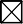 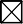 Der WahlvorstandDienststelle/Schule/StudienseminarOrt und DatumBenachrichtigung der gewählten Personalratsmitgliederzur Wahl des Personalrats am(§ 24 WO-PersV)Sehr geehrte Frau/sehr geehrter Herr	,in der heutigen Sitzung des o. a. Wahlvorstands wurde das Ergebnis der Wahlen für den (Schul-)Per- sonalrat ermittelt.Der Wahlvorstand hat dabei festgestellt, dass Sie in den Personalrat gewählt wurden.Sie werden innerhalb der nächsten Tage zu konstituierenden Sitzung des Personalrats eingeladen.Sehr geehrte Frau/sehr geehrter Herr	,in der heutigen Sitzung des o. a. Wahlvorstands wurde das Ergebnis der Wahlen für den (Schul-)Per- sonalrat ermittelt.Der Wahlvorstand hat dabei festgestellt, dass Sie in den Personalrat gewählt wurden.Sie werden innerhalb der nächsten Tage zu konstituierenden Sitzung des Personalrats eingeladen.Unterschrift der oder des VorsitzendenUnterschriftUnterschrift